รายชื่อคณะกรรมการพัฒนาหลักสูตร/คณะกรรมการปรับปรุงหลักสูตร1. ประธานกรรมการ (อาจารย์ประจำหลักสูตรหรืออาจารย์ผู้รับผิดชอบหลักสูตร)2. กรรมการ	2.1 ผู้ทรงคุณวุฒิ (อย่างน้อย 1 คน)	2.2 อาจารย์ผู้สอน (อย่างน้อย 1 คน)	2.3 ศิษย์เก่า (อย่างน้อย 1 คน)	2.4 ผู้ใช้บัณฑิต (อย่างน้อย 1 คน)	2.5 อาจารย์ประจำหลักสูตรหรืออาจารย์ผู้รับผิดชอบหลักสูตร (อย่างน้อย 1 คน)3. กรรมการและเลขานุการ (อาจารย์ประจำหลักสูตรหรืออาจารย์ผู้รับผิดชอบหลักสูตร)* รายละเอียดข้อมูล…………………………………………………………………………………………………………………..สำหรับเจ้าหน้าที่เอกสารหมายเลข มคอ.2-01เอกสารหมายเลข มคอ.2-01แบบฟอร์มเสนอรายชื่อคณะกรรมการพัฒนาหลักสูตร/คณะกรรมการปรับปรุงหลักสูตรแบบฟอร์มเสนอรายชื่อคณะกรรมการพัฒนาหลักสูตร/คณะกรรมการปรับปรุงหลักสูตร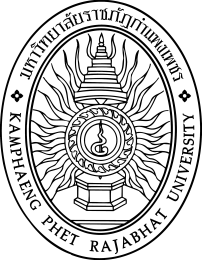 ชื่อหลักสูตร : __________________________________________สาขาวิชา : ___________________________________________รูปแบบหลักสูตร : (หลักสูตรใหม่/หลักสูตรปรับปรุง พ.ศ. ...........................)คณะ : ___________________________________________ชื่อ-สกุล: …………………………………………………………………………………………………………….ตำแหน่งทางวิชาการ: …………………………………………………………………………………………………………….สถานที่ทำงาน: …………………………………………………………………………………………………………….: …………………………………………………………………………………………………………….ที่อยู่: …………………………………………………………………………………………………………….: …………………………………………………………………………………………………………….หมายเลขโทรศัพท์: …………………………………………………………………………………………………………….ชื่อ-สกุล: …………………………………………………………………………………………………………….ตำแหน่งทางวิชาการ: …………………………………………………………………………………………………………….สถานที่ทำงาน: …………………………………………………………………………………………………………….: …………………………………………………………………………………………………………….ที่อยู่: …………………………………………………………………………………………………………….: …………………………………………………………………………………………………………….หมายเลขโทรศัพท์: …………………………………………………………………………………………………………….ชื่อ-สกุล: …………………………………………………………………………………………………………….ตำแหน่งทางวิชาการ: …………………………………………………………………………………………………………….สถานที่ทำงาน: …………………………………………………………………………………………………………….: …………………………………………………………………………………………………………….ที่อยู่: …………………………………………………………………………………………………………….: …………………………………………………………………………………………………………….หมายเลขโทรศัพท์: …………………………………………………………………………………………………………….ชื่อ-สกุล: …………………………………………………………………………………………………………….ตำแหน่งทางวิชาการ: …………………………………………………………………………………………………………….สถานที่ทำงาน: …………………………………………………………………………………………………………….: …………………………………………………………………………………………………………….ที่อยู่: …………………………………………………………………………………………………………….: …………………………………………………………………………………………………………….หมายเลขโทรศัพท์: …………………………………………………………………………………………………………….ชื่อ-สกุล: …………………………………………………………………………………………………………….ตำแหน่งทางวิชาการ: …………………………………………………………………………………………………………….สถานที่ทำงาน: …………………………………………………………………………………………………………….: …………………………………………………………………………………………………………….ที่อยู่: …………………………………………………………………………………………………………….: …………………………………………………………………………………………………………….หมายเลขโทรศัพท์: …………………………………………………………………………………………………………….ชื่อ-สกุล: …………………………………………………………………………………………………………….ตำแหน่งทางวิชาการ: …………………………………………………………………………………………………………….สถานที่ทำงาน: …………………………………………………………………………………………………………….: …………………………………………………………………………………………………………….ที่อยู่: …………………………………………………………………………………………………………….: …………………………………………………………………………………………………………….หมายเลขโทรศัพท์: …………………………………………………………………………………………………………….ชื่อ-สกุล: …………………………………………………………………………………………………………….ตำแหน่งทางวิชาการ: …………………………………………………………………………………………………………….สถานที่ทำงาน: …………………………………………………………………………………………………………….: …………………………………………………………………………………………………………….ที่อยู่: …………………………………………………………………………………………………………….: …………………………………………………………………………………………………………….หมายเลขโทรศัพท์: …………………………………………………………………………………………………………….สาขาวิชาเจ้าหน้าที่ฝ่ายหลักสูตรและแผนการเรียนเจ้าหน้าที่ฝ่ายหลักสูตรและแผนการเรียนผู้ให้ข้อมูล......................................................ผู้รับเอกสาร......................................................ผู้รับเอกสาร......................................................(.....................................................................)(.....................................................................)(.....................................................................)วันที่..............................................................วันที่..............................................................วันที่..............................................................ผลการพิจารณาจากคณะกรรมการวิชาการผลการพิจารณาจากคณะกรรมการวิชาการผลการพิจารณาจากคณะกรรมการวิชาการ ผ่าน ผ่าน ผ่าน ไม่ผ่าน  เนื่องจาก…………………………………..…………………………………………………………………………………………………………… ไม่ผ่าน  เนื่องจาก…………………………………..…………………………………………………………………………………………………………… ไม่ผ่าน  เนื่องจาก…………………………………..…………………………………………………………………………………………………………………………………………………………………………………………………………………………………………………………………………………………………………………………………………………………………………………………………………………………………………………………………………………………………………………………………………………………………………………………………………………………………………………………………………………………………………………………………………………………………………………………………………………………………………………………………………………………………………………………………………………………………………………………………………………………………………………………………………………………………………………………………………………………………………………………………………………………… รอการพิจารณา  เนื่องจาก.................................................................................................................................................... รอการพิจารณา  เนื่องจาก.................................................................................................................................................... รอการพิจารณา  เนื่องจาก....................................................................................................................................................………………………………………………………………………………………………………………………………………………………………………………………………………………………………………………………………………………………………………………………………………………………………………………………………………………………………………………………………………………………………………………………………………………………………………………………………………………………………………………………………………………………………………………………………………………………………………………………………………………………………………………………………………………………………………………………………………………………………………………………………………………………………………………………………………………………………………………………………………………………………………………………………………………………………………………………………………………………………………………………………………………………………………………………………………………………………………………………………………………………………………………………………………………………………………………………………………………………………………………………………………      ลงชื่อ........................................ประธานกรรมการ      ลงชื่อ........................................ประธานกรรมการ     ลงชื่อ........................................รองประธานกรรมการ      ลงชื่อ........................................กรรมการ      ลงชื่อ........................................กรรมการ     ลงชื่อ........................................กรรมการ      ลงชื่อ........................................กรรมการ      ลงชื่อ........................................กรรมการ     ลงชื่อ........................................กรรมการ      ลงชื่อ........................................กรรมการ      ลงชื่อ........................................กรรมการ     ลงชื่อ........................................กรรมการ      ลงชื่อ........................................กรรมการ      ลงชื่อ........................................กรรมการ     ลงชื่อ........................................กรรมการ      ลงชื่อ........................................กรรมการและผู้ช่วยเลขา      ลงชื่อ........................................กรรมการและผู้ช่วยเลขา     ลงชื่อ........................................ผู้ช่วยเลขาครั้งที่ประชุม.......................................................ครั้งที่ประชุม.......................................................วันที่..............................................................